Royal Papworth Hospital NHS Foundation TrustPapworth RoadCambridge Biomedical CampusCambridgeCB2 0AYTel: 01223 638000PARTICIPANT INFORMATION SHEETPregnant or Pregnancy Partner request for informationStudy name and IRAS number: _______________________________________Participant Name (please print): ______________________________________ Participant /Participant Partner Study Subject ID: ________________________Introduction You/Your partner are or have been taking part in the research study called _________________. Some of the drugs that you/your partner are taking for this research may move into the semen or via the placenta. This is why when you started in the study, you were asked to use birth control while taking the study drugs. The effects of the study medications on pregnancy and the developing foetus (baby still in the womb) are currently not known or not fully understood. For this reason, we would like to collect medical information about the pregnancy, birth and the health of your baby. We want to follow your pregnancy and try to find out if the study medications have any effect on pregnancy and the health of your baby. What will happen if I agree to provide information about my pregnancy? If you agree to sign this consent form, we will review and collect medical information relating to your pregnancy, the delivery of your baby and the health of your baby until 6 months after the end of the pregnancy for any important medical issues. Involvement of the General PractitionerWe will be asking for consent to inform your GP of this pregnancyWho can I speak to if I have questions, concerns or complaints? If you are concerned about any aspect of this study you should ask to speak to one of the researchers (contact details below) who will do their best to answer your questions. If you remain unhappy and wish to complain formally, you can do this through the NHS Complaints Procedure. Details can be obtained from the Patient Advice and Liaison Service (PALS) (contact details below).You can call us with your questions or concerns. Our telephone numbers are listed below. Ask questions as often as you want. [CI/PI Name and title] is the person in charge of this research study. You can call them at [PI telephone number]. [Research Nurse/Clinical Trial Co-ordinator] at [number]. Alternatively, you can speak to an independent contact:Patient Advice and Liaison Service (PALS)Royal Papworth Hospital NHS Foundation TrustPapworth RoadCambridge Biomedical CampusCambridgeCB2 0AYPhone: 01223 638896Email papworth.PALS@nhs.net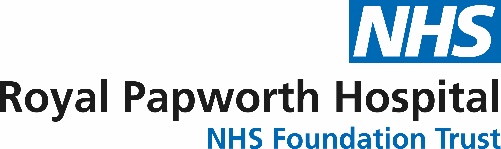 Royal Papworth Hospital NHS Foundation TrustPapworth RoadCambridge Biomedical CampusCambridgeCB2 0AYTel: 01223 638000Study Number: P0Patient Identification Number:Study Name & IRAS Number:CONSENT FORMVersion 2.0, dated 22/06/2023Local Investigator:            Please initial boxInformed Consent and Authorization Your signature on this document means the following: 1. I confirm that I have read and understood the information sheet dated (version 2.0)  for the above Pregnancy request for information. I have had the opportunity to consider the information, ask questions and have had these answered satisfactorily.2. I have had the reasons explained to me as to why data with regard to the pregnancy, the delivery and the health of the baby are required. 3. I agree my GP can be contacted. 4. I understand that relevant sections of my medical notes and data collected aboutmy pregnancy may be looked at by individuals from[company name], from regulatory authorities or from the NHS Trust, where it is relevant to my taking part in this research. I give permission for these individuals to have access to my records.5. I agree to provide data on my pregnancy CONSENT:………………………………………………………..			…………….	…………………………………………Name of pregnant individual (PRINT) 		  	Date 		Signature………………………………………………………..			…………….	…………………………………………Name of person receiving consent (PRINT) 		Date 		SignatureWhen completed: 1 for participant; 1 (original) for researcher site file; 1  to be kept in medical notes.